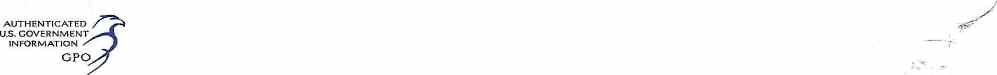 134 STAT. 4884PUBLIC LAW 116–288-–JAN. 5, 2021Public Law 116–288116th CongressAn ActJan. 5, 2021[H.R. 8354]Servicemembersand VeteransInitiative Actof 2020.28 USC 501 note.To establish the Servicemembers and Veterans Initiative within the Civil RightsDivision of the Department of Justice, and for other purposes.Be it enacted by the Sewate and House of Representatiues the United States of Representatives of the United States of America in Congress assembled,SECTION 1. SHORT TITLE.This Act may be cited as the “Servicemembers & VeteransInitiative Act of 2020”.SEC. 2. SERVICEMDEMBERS AND VETERANS INIFIATIVE.(a) ESTABLISHMENT.–There is established the Servicemembers and Veterans Initiative within the Civil Rights Division of the Department of Justice.(b) DUTIES.–The Servicemembers and Veterans Initiative shall–(1) serve as legal and policy advisor to the Attorney General on the Department of Jugtice’s efforts to enforce criminal andcivil laws that impact servicemembers, veterans, and their families;(2) develop policy recommendations for the Attorney General on how the Department of Justice may improve enforcement of Federal law to support servicemembers, veterans, and their families;(3) serve as the liaison and point of contact between the Departrnent of Justice and the military departments;(4) provide counsel to the Assistant Attorney General for the Office of Justice Programs to ensure funding decisions take into account servicemembers, veterans, and their families;(5) consult with components of the Department of Justice to promote the provision of Civil Legal Aid to servicemembers, veterans, and their families;(6) serve as a liaison and point of contact with the Consumer Protection Branch of the Civil Division of the Department of Justice, with respect to the prosecution of Federa1 crimes involving fraud that target servicemembers; and(7) serve as a liaison and point of contact with other components of the Department of Justice as needed to support theRecomInenda-tiions.Consultation.PUBLIC LAW 116–288-–JAN. 5, 2021134 STAT. 4885enforcement of other Federal laws that protect servicemembers and veterans, as the Attorney General determines appropriate.Approved January 5, 2021.LEGISLATIVE HISTORY–H.R. 8354:HOUSE REPORTS: No, 116418 (Comm. on the Judicialy). CONGRESSIONAL RECORD, Vol. 166 (2020):Dec. 8, considered and nassed House.Dec. lg, con6idered and passed Senate.0